Assembly Mennonite Church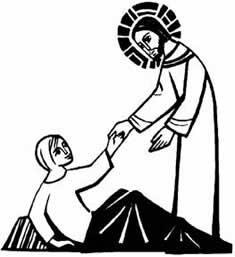 August 27, 2017 Jesus as our Companion – Jesus heals usWelcomeGathering	STS 44	 	When Jesus the healer	O God of life, your healing touch (handout)Christ Candle (adapted from Mt. 14:27)Because we are hungry, in need of true bread,Because we are sick, in need of healing,Because we are fearful, in need of courage,We turn to you, Jesus Christ, our companion.Teach us to hear your voice, saying over and over,“Take courage. I am here. Don’t be afraid.”Offering	HWB 400	Santo, santo, santoChildren’s Time	STS 37 	Firstborn of MaryListening	Scripture - Matthew 9: 18-26Sermon, Part I	Song: HWB 630	Silence! Frenzied, unclean spiritSermon, Part IIAssembly Mennonite ChurchAugust 27, 2017Jesus as our Companion– Jesus heals usWelcomeGathering	STS 44	 	When Jesus the healer	O God of life, your healing touch (handout)Christ Candle (adapted from Mt. 14:27)Because we are hungry, in need of true bread,Because we are sick, in need of healing,Because we are fearful, in need of courage,We turn to you, Jesus Christ, our companion.Teach us to hear your voice, saying over and over,“Take courage. I am here. Don’t be afraid.”Offering	HWB 400	Santo, santo, santoChildren’s Time	STS 37 	Firstborn of MaryListening	Scripture - Matthew 9: 18-26Sermon, Part I	Song: HWB 630	Silence! Frenzied, unclean spiritSermon, Part II Response	HWB 377	Healer of our every ill	Sermon responses & prayers	Prayer – Lora Nafziger, pastorSending	Announcements	HWB 372	O healing river	Serving in worship today: 	worship leader – Jonathon Schramm; song leader – Bill Mateer; pianist – Patricia Nuyken; scripture reader – Jeanne Liechty; children’s message – Linford Martin; sermon – Ted KoontzYou are invited in second hour to a healing service of song and prayer.  There will be an opportunity to receive a prayer of blessing for yourself, another person, or a situation, and to participate in song and prayer, or to simply rest in the healing presence of God and each other.Response	HWB 377	Healer of our every ill	Sermon responses & prayers	Prayer – Lora Nafziger, pastorSending	Announcements	HWB 372	O healing river	Serving in worship today: 	worship leader – Jonathon Schramm; song leader – Bill Mateer; pianist – Patricia Nuyken; scripture reader – Jeanne Liechty; children’s message – Linford Martin; sermon – Ted KoontzYou are invited in second hour to a healing service of song and prayer.  There will be an opportunity to receive a prayer of blessing for yourself, another person, or a situation, and to participate in song and prayer, or to simply rest in the healing presence of God and each other.